Congregational Support CommissionHorseshoe Falls Regional Councilof The United Church of CanadaSupports, Connects, Empowers Communities of Faith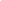 Approved Minutes	April 11, 20237:00 pmVia ZoomRoster: (8) Adrianne Robertson, Jane Wyllie, Mary Anderson, Steven Lowden, Judy Chartrand, Shawn Bausch, Jane Capstick, Ross GowanStaff Support: Rev. Lynne Allin, Minister, Congregational Support and Mission           Ruthanna Mack, Administrative Assistant, Mission and Finance Present:  Adrianne Robertson, Jane Wyllie, Mary Anderson, Steven Lowden, Judy Chartrand, Shawn Bausch, Jane Capstick, Ross GowanRegrets:  Jane WyllieAbsent:  Shawn BauschWelcome and Constitute Meeting: I constitute this meeting in the name of Jesus Christ, the one true head of the Church and by the authority invested in me by this meeting of the Horseshoe Falls Regional Council for whatever business may properly come before it.  The bounds of the meeting will be the Zoom call.The meeting was constituted and opened by Adrianne RobertsonAcknowledging the Land:  Lynne AllinOpening Worship:  Lynne AllinOpening Motions:  Approval of Agenda:	MOTION by Jane Capstick/ Judy Chartrand that the agenda be accepted as circulated/amended.
CARRIEDCorresponding Members:Consent Docket:Approval of Previous MinutesApprove the minutes of 03 14 2023, and 04 06 2023 of the Congregational Support   Commission of Horseshoe Falls Regional Council as circulated. 
Email Motion: 
March 24, 2023Moved by Ross Gowan/Judy Chartrand that the Congregational Support Commission of Horseshoe Falls Regional Council approve the Ecumenical Shared Ministry agreement between St. Mark’s United Church, Dundas and Knox Presbyterian Church which was approved at a congregational meeting of St. Mark’s United Church on March 5, 2023
CARRIED
Appointment of Pastoral Charge Supervisors:Jeff Werner to Streetsville UC for April & May 2023 While PCS is on sabbatical.Diane Walker to Central United Church, Port Colborne effective March 14, 2023Annual Reports ReceivedPastoral Charge Supervisor Report	Ross Leckie for Trinity United Church, ActonSelf Assessments	Wesley United Church, JarvisMOTION by Jane Wyllie/Ross Gowan that the Congregational Support Commission of Horseshoe Falls Regional Council approve the consent docket.
CARRIEDCommunity of Faith Profiles:Trinity Thorold for discussionTransitionsGarnet United Church - Disbanding
MOTION by Jane Capstick/ Steve Lowden That the Congregational Support Commission of Horseshoe Falls Regional Council consent to the request from Garnet United Church to disband, with gratitude for their faithful ministry.  The final date of worship shall be June 4, 2023. The date of disbanding June 5, 2023.  The property shall be transferred to Horseshoe Falls Regional Council once trustees have been appointed.  
CARRIEDFork’s Rd E – Amalgamation Information update          	  Discussions are taking place between Forks Rd East and Morgan’s Point.  Lynne will be attending a meeting at Morgan’s Point on April 16, 2023Property:Delhi United Church – Cemetery	MOTION by Mary Anderson /Judy Chartrand That the Congregational Support Commission of Horseshoe Falls Regional Council consent to the transfer of the cemetery of Delhi United Church, known as CHR CON 11 PT LOT 11, to Norfolk County.  
CARRIEDWestminster United Church, Mississauga 	MOTION by Ross Gowan/Steve Lowden That the Congregational Support Commission of Horseshoe Falls Regional Council consent to the Contribution Agreement and Limited Partnership Agreement between Westminster United Church, Mississauga and the United Property Resource Corporation, as submitted, for the redevelopment of the property located at 4094 Tomken Road and 924 Rathburn Road East, Mississauga, Ontario PT LT 9 CON 2 	NDS TORONTO PTS 13, 14, 15 & 18 43R18354 ; MISSISSAUGA. 
CARRIEDWesley United Church, Jarvis	MOTION by Steve Lowden/Mary Anderson   That the Congregational Support Commission of Horseshoe Falls Regional Council consent to the request from Wesley United Church, Jarvis to access up to $20,000 from their restricted fund to pay for roof repairs.
Restricted Funds: purpose to gain as much value as possible and to generate funds for the CoFGoing forward:Maybe need to revisit the Property Policy, specifically regarding restricted funds
Property to invest in Property
Ross Gowan abstained from the motion by removing himself from the meeting
CARRIEDOther Business:Update Re: People’s Memorial United Church, Ridgeway Date of Closing June 25, 2023
Repairs to be done; they will probably need more money before the closing date

Closing Service for Garnet United Church June 4, 2023 – Is anyone available to attend?
Annual Reports: Just getting started again once everyone was on the same page as to format of recording data.
Goal is to report back to the Commission
Executive Report:  Need to tap folks on the shoulder for additional members
	- Commission gathering/retreat day will be in the fallStaff Report:We need to put together a presentation/worship:
Covenanting with amalgamated congregations - planning for the Spring Regional Meeting
Adrianne and Jane W and Jane C will work on thatNext Meeting:  May 9, 2023	Territorial Acknowledgement: Jane Capstick	Worship by: Jane Capstick Motion to Adjourn: Mary AndersonAffirm InitiativesSection A Encourage communities of faith to make use of available resources, including the Affirm Network, to discuss issues of inclusion and diversitySection B Encourage conversations with ecumenical and interfaith groups and community partners, especially with our full-communion partners regarding best practicesSection E Encourage communities of faith to engage in conversations about making safer spaces within the church and community for people of any sexual orientation or gender identity.Trinity United Church, ActonGrace United Church, BurlingtonFaith United Church, MiltonBethel United ChurchBowman United Church, AncasterBarton Stone Mount Hope UC, HamiltonSt. John’s United Church, OakvilleNorval United Church, GeorgetownPort Nelson United ChurchSt. Paul’s United Church, Milton